			 Hotel Touring 4* 		          Rimini  Miramare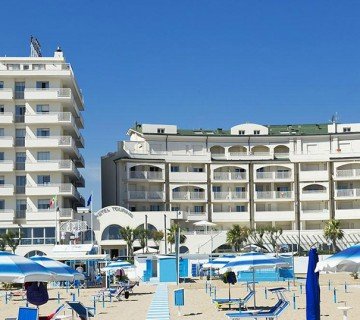 Hotel con Centro  benessere con piscina coperta riscaldata per l'inverno -bagno turco, trattamenti di bio-sauna e cromoterapia,
vasca idromassaggio e una zona relaxQUOTA SOLO HOTEL SENZA VIAGGIO DI TRASPORTO  			Iscrizione con il versamento dell’ Acconto  di Eur 140Saldo Entro il 30 Novembre 2022ETSI Sede di Novara – Via dei Caccia 7/B -  tel. 0321/6751054-42  fax 0321/6751041 etsi@cislnovara.itCapodanno in Relax e Libertà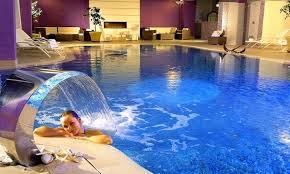 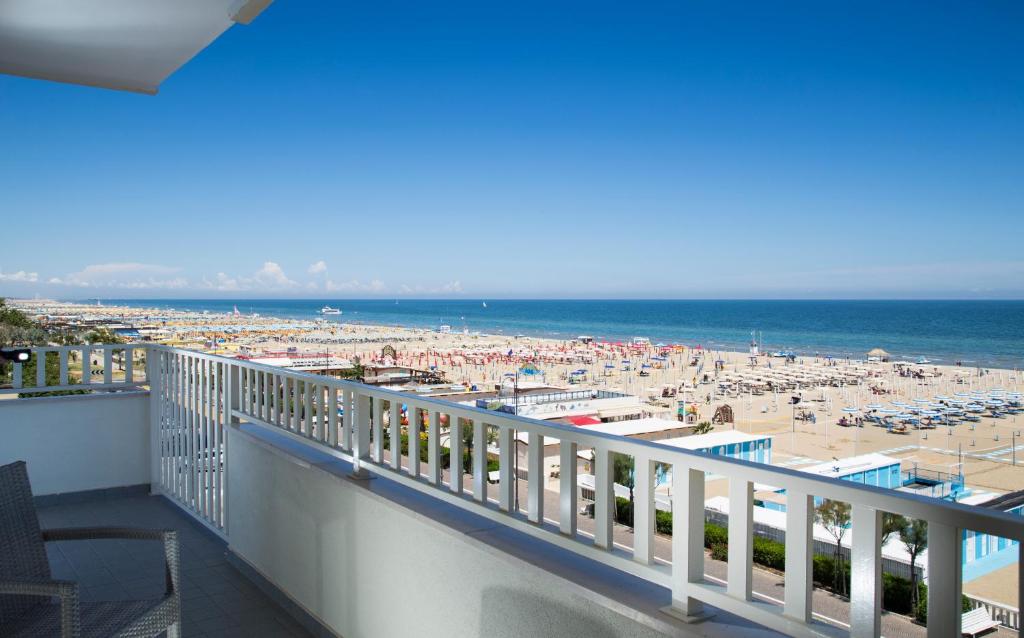 L'Hotel Touring sorge direttamente sul mare, nel cuore di Miramare di Rimini, a pochi minuti dal glamour di Viale Ceccarini e Marina Centro. In primissima linea sul mare, è attrezzato con i più moderni e confortevoli servizi in grado di ospitare ogni cliente ed ogni esigenza richiesta. L’Hotel Touring dispone di 130 eleganti camere tutte dotate di ogni moderno comfort: riscaldamento e condizionamento autonomo, telefono diretto, TV color satellitare, frigobar, cassaforte, asciugacapelli, filodiffusione. Mettete alla prova tutti i vostri sensi. Il nuovo ristorante panoramico Golden saprà stupirvi ogni giorno con la sua incantevole vista mare e con i suoi ricchi buffet di carne e di pesce che profumano di tradizione e prodotti freschi stagionali. La colazione a buffet è servita con ampia scelta fra proposte dolci, salate e biologiche. L'hotel è dotato di Spa & centro benessere, Piscina coperta in inverno, scoperta in estate, Vasca idromassaggio, Bagno turco/di vapore, Sauna, Solarium, Massaggi su richiesta. Animazione con intrattenimento e spettacoli durante la settimana.LA QUOTA COMPRENDE:Accompagnatore Minimo 30 pax 3 pensione completa con bevande a RIMINI MIRAMARE
· cene tipiche e serate in HOTEL
· CENONE DI CAPODANNO con MUSICA
· assicurazione medico/bagaglio UNIPOLSAILA QUOTA NON COMPRENDE:Trasporto sino a RiminiEventuale tassa di soggiorno (da pagare in loco);Quanto non indicato nella voce “la quota comprende”Assicurazione Annullamento Facoltativa in Doppia Euro 21.00 – in Singola  Euro 26.00Mance e FacchinaggioOrganizzazione Tecnica: Ramitours srlCAPODANNO A RIMINI     PeriodoDurataQuota per persona in camera doppia(Minimo 25 partecipanti)Supplementocamera singola30 DICEMBRE  -  2 GENNAIO 4 GIORNI   3 NOTTI   Euro 460Euro 110